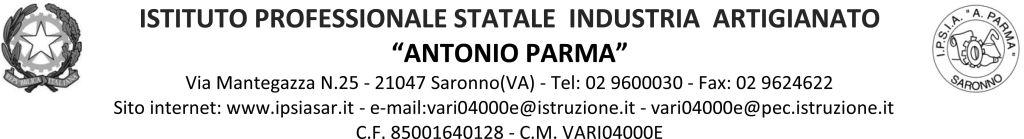 Circ. n. 63                                                                                                                Saronno, 14/10/2021                                                                            	A Docenti, Alunni, Genitori,                                                                             Referenti di Educazione Civica delle classi quarteOGGETTO: incontri di Educazione Civica per le classi quarte su “La tutela del consumatore”Visto il programma di Educazione Civica per il corrente anno scolastico, le classi quarte parteciperanno agli incontri sul tema in oggetto come da indicazioni in tabella. Li guiderà l’avv. Carmelo Benenti, Presidente della Federconsumatori di Milano. I docenti in servizio collaborano con l’esperto esterno per la realizzazione del progetto.                                                                                                                           IL DIRIGENTE SCOLASTICO                                                                                                         (Prof. Alberto Ranco)ClasseDataOrario SedeDocenti di sorveglianza4^BA19/10/202111.10 – 12.10Aula CICSecondo l’orario4^BA27/10/202113.10 – 14.10Aula CICSecondo l’orario4^BS19/10/202113.10 – 14.10Aula CICSecondo l’orario4^BS27/10/202110.10 – 11.10Aula CICSecondo l’orario4^AC 4^AS19/10/202110.10 – 11.10Aula CICSecondo l’orario4^AC 4^AS27/10/202111.10 – 12.10Aula CICSecondo l’orario4^AA4^ BFM19/10/202112.10 – 13.10Aula CICSecondo l’orario4^AA4^ BFM27/10/202112.10 – 13.10Aula CICSecondo l’orario